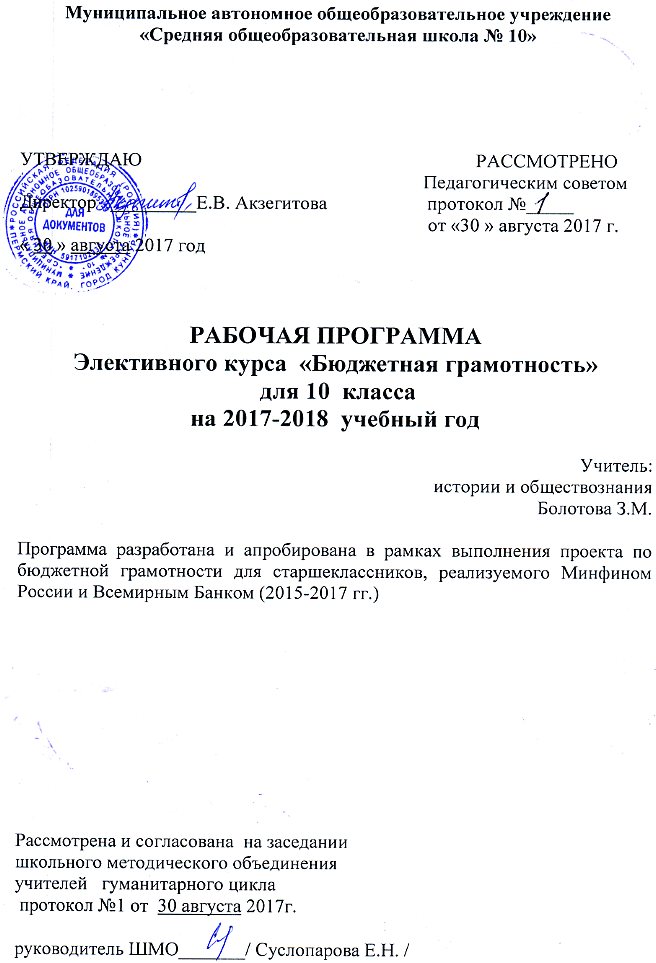                                         УЧЕБНАЯ   ПРОГРАММАэлективного курса «Бюджетная грамотность» Уровень общего образования:среднее общее образованиеКоличество часов – 17Программа разработана и апробирована в рамках выполнения проекта по бюджетной грамотности для старшеклассников, реализуемого Минфином России и Всемирным Банком (2015-2017 гг.) 2017Пояснительная запискаНормативные основания разработки программы курсаРабочая программа по курсу «Бюджетная грамотность» для 10 класса составлена в соответствии с правовыми и нормативными документами:Федеральный Закон «Об образовании в Российской Федерации» (от 29.12. . № 273-ФЗ);Приказ Министерства образования и науки РФ от 17 мая 2012 г. N 413 «Об утверждении федерального государственного образовательного стандарта среднего общего образования»;Цели и задачи освоения курсаЦель: формирование у обучающихся ответственной гражданской позиции через понимание задач и функций государственного и местного бюджета. Задачи:- формирование у обучающихся знаний о государственном и местном бюджете и бюджетном процессе, а также умений их использовать на практике: читать, расшифровывать и понимать информацию о планировании и исполнении бюджетов бюджетной системы Российской Федерации;- формирование у обучающихся готовности к активному участию в бюджетном процессе.Место курса в основной образовательной программе среднего общего образованияСовременное общество требует от граждан активной позиции, в том числе постоянного участия в экономической жизни страны. В 10 классе учащиеся переходят на профильное обучение, выбирая для углубленного изучения различные предметы, определяя тем самым будущую профессию или сферу деятельности. Обучение старшеклассников бюджетной грамотности будет способствовать не только расширению знаний учащихся о бюджете государства, принципах его формирования и расходования, познакомит с правовыми основами бюджетного процесса, но и будет способствовать формированию активной позиции в отношении своего участия в нем.Реализация программы курса «Бюджетная грамотность» предполагает активное использование знаний и умений обучающихся, сформированных в процессе освоения учебных предметов «История», «Обществознание», «Право», «География», «Математика», а также с проектно-исследовательской деятельности обучающихся. Актуализация межпредметных связей, решение задач, для которых необходимо привлекать и использовать в новых условиях информацию из разных областей наук, переводить знание в действие, обеспечивают практическую направленность и личностную значимость курса, применение принципов системно-деятельностного подхода Программа курса реализуется в рамках части Учебного плана, формируемой участниками образовательных отношений. Личностные и метапредметные результаты являются «сквозными», отличия между базовым и углубленным уровнями задаются через предметные результаты. Планируемые результаты освоения курсаЛичностные результаты:позитивное мировоззрение, подразумевающее убежденность в возможности оказывать влияние на планирование, исполнение и контроль исполнения бюджета на уровне собственного муниципального образования;понимание значения государственного бюджета и роли каждого гражданина в его формировании для непрерывного продуктивного общественного и личностного развития;понимание особенностей гражданского общества с активной позицией его граждан и возможностями общественного участия в государственном управлении и местном самоуправлении;понимание роли граждан, общественных организаций и других участников в бюджетном процессе на государственном и местном уровнях;готовность к ответственному участию в бюджетном процессе.Метапредметные результаты:готовность работать в команде, находить общую точку зрения, преодолевать возникающие в ходе обсуждения противоречия;готовность формулировать и отстаивать свою точку зрения, уважать мнение окружающих, отделять основную информацию от второстепенной; готовность критически оценивать достоверность полученной информации; готовность самостоятельно создавать алгоритмы познавательной деятельности;готовность к осуществлению проектной деятельности и исследовательской деятельности;готовность к использованию мультимедийных ресурсов и компьютерных технологий для обработки, передачи, систематизации информации, создания баз данных, презентации результатов познавательной и практической деятельности.Предметные результатызнание прав и обязанностей гражданина как налогоплательщика и получателя публичных услуг;понимание роли бюджета для реализации полномочий органов государственной власти/местного самоуправления; знание структуры и уровней бюджетной системы Российской Федерации и принципов распределения ответственности между органами власти различного уровня за организацию предоставления государственных (муниципальных) услуг; знание состава и видов доходов и основных направлений расходов бюджетов различных уровней бюджетной системы;знание основных аспектов различных этапов бюджетного процесса и механизмов принятия бюджетных решений; знание форм и методов участия граждан в общественном обсуждении бюджета на различных стадиях бюджетного процесса, способов взаимодействия с органами государственной власти и местного самоуправления при принятии бюджетных решений;  понимание сущности различных форм межбюджетных трансфертов, их преимуществ и недостатков;готовность формулировать обоснованные предложения по направлениям расходования бюджетных средств в ходе обсуждений проекта бюджета в сети Интернет и публичных слушанийпонимание сущности и основных функций бюджета, особенностей его формирования и исполнения, а также факторов и условий обеспечения бюджетной устойчивости и сбалансированности бюджета;умение находить и анализировать документы, регламентирующие процессы формирования и использования государственных и муниципальных финансов (бюджеты публично-правовых образований, государственные/муниципальные программы и т.п.);  умение осуществлять поиск информации о состоянии и динамике бюджетных расходов в глобальной сети Интернет, а также о формах и методах общественного участия в бюджетном процессе;умение анализировать ключевые параметры бюджета конкретного публично-правового образования; умение анализировать ключевые параметры государственных и муниципальных программ. Примерное содержание учебного курсаТема 1. Что и зачем мы платим в бюджет (7 часов)Потребности и права человека. Обязательства государства по обеспечению гражданских прав. Публичные услуги. Государственные (муниципальные) услуги. Понятие «бюджет». Бюджетная система Российской Федерации. Виды бюджетов. Государственный бюджет как источник ограниченных ресурсов для исполнения функций государства. Внебюджетные фонды. Уровни бюджетной системы. Доходы и расходы бюджета. Бюджетная сбалансированность. Государственный долг. Источники формирования доходов бюджета.  Принципы налогообложения. Основные функции налогов. Полномочия региональных и местных органов власти по установлению налогов и сборов.  Налоговые и неналоговые доходы в части налогов и сборов с физических лиц на разных жизненных этапах и в разных жизненных ситуациях. Налоговые и неналоговые доходы местного бюджета. Безвозмездные поступления в бюджет. Тема 2. Что и как мы получаем из бюджета (5 часов)Основные направления расходов бюджета. Государственные услуги. Ограниченность бюджетных ресурсов. Субсидии и иные формы бюджетной поддержки на разных жизненных этапах и в разных жизненных ситуациях. Бюджетирование, ориентированное на результат. Программный бюджет. Планирование бюджетных средств. Оценка качества государственных услуг. Индикаторы оценки. Принципы распределения полномочий. Межбюджетные трансферты.Тема 3. Как мы можем повлиять на бюджет (5 часов)Источники информации о бюджете. Закон (решение) о бюджете. Открытый бюджет. Отличительные характеристики «Бюджета для граждан». Источники информации о бюджете. Участие граждан в планировании бюджета на муниципальном уровне. Бюджетный процесс.  Инициативный бюджет. Возможности контроля со стороны граждан за расходованием бюджетных средств на разных жизненных этапах.  Контроль муниципальных закупок и закупок муниципальных учреждений. Инициативное бюджетирование. Проект Всемирного банка по совместному финансированию инициатив за счет средств граждан и бюджетных средств.Тематическое планирование курсаТаблица 1Примерное поурочное планированиеВ программе приведены рекомендуемые типы уроков, методы организации учебной деятельности, учебные действия обучающихся в процессе освоения курса, желаемые результаты освоения программы курса. Уточнение предлагаемых решений осуществляется в рабочих программах учителей.Таблица 2Базовый уровеньФормы и методы организации образовательной деятельностиПри организации учебного процесса планируется применение следующих форм и методов с активным вовлечением обучающихся, в том числе, путем организации работы в группах:Дискуссия – организация обсуждения с обучающимися проблемных вопросов по обсуждаемой тематике или модерация учителем дискуссий между обучающимися по заранее определенным проблемным вопросам. Тематика дискуссий определяется темой уроков. Примеры возможных вопросов для обсуждения:Различные подходы к определению справедливого распределения ограниченных ресурсов, основания для выбора приоритетов при распределении ресурсов.Аргументы «за» и «против» увеличения дефицита государственного бюджета и государственного долга в развитых странах, в том числе в России.Подходы к выбору показателей для оценки результатов деятельности органов исполнительной власти/органов местного самоуправления при использовании инструментов бюджетирования, ориентированного на результат.Аргументы «за» и «против» передачи отдельных полномочий на муниципальный уровень.Различия интересов разных групп граждан (обучающихся, пенсионеров, предпринимателей) при получении информации о бюджете.Мотивация и возможности участия граждан в бюджетном процессе.Плюсы и минусы существующих мер государственной поддержки физических и юридических лиц.Принцип справедливости при выборе между прогрессивным и регрессивным налогообложением и т.д.Решение аналитических задач – математический анализ числовой информации, предоставленной учителем. Примеры возможных заданий:Расчет дополнительных доходов бюджета в случае увеличения налоговой ставки.Определения размера дефицита бюджета муниципального образования.Деловая игра – моделирование отдельных элементов бюджетного процесса и ситуаций, связанных с принятием решений по управлению ресурсами. Примерная тематика деловых игр:Источники финансирования для решения отдельных задач муниципального образования (например, поиск ресурсов для проведения капитального ремонта жилых домов/ремонта школы - обсуждение между различными заинтересованными группами, включая жителей, представителей бизнеса и органов местного самоуправления различных вариантов сбора средств).Инструменты бюджетирования, ориентированного на результаты (например, формирование и согласование муниципального задания для школы);Проведение обсуждения гражданских инициатив с представителями органов местного самоуправления.Анализ публикаций СМИ – обсуждение статей, репортажей, интервью, пресс-релизов по рассматриваемой тематике. Примерная тематика обсуждаемых вопросов:Об изменении структуры федерального (регионального, местного) бюджетов по сравнению с предыдущими годами.Об отдельных государственных/муниципальных программах, предусмотренных в них результатах и объемах финансирования (например, образование или здравоохранение).О рассмотрении и утверждении закона/решения о бюджете.О действиях государства/органов местного самоуправления в условиях экономического кризиса.О примерах, размещенных на сайте zakupki.gov.ru, государственных и муниципальных закупок.О заключениях органов внешнего государственного (муниципального) финансового контроля по итогам исполнения бюджета субъекта Российской Федерации (муниципального образования) и т.д.Анализ интернет-ресурсов – работа с информационными ресурсами, посвященными рассматриваемой тематике, в том числе, http://budget.gov.ru, http://programs.gov.ru/, bus.gov.ru, zakupki.gov.ru, с порталами региональных и муниципальных финансовых органов, региональными и муниципальными порталами и сайтами, посвященными рассматриваемой тематике.Опережающее задание – организация урока, основанная на самостоятельном изучении материала будущей темы, включая, в том числе, сбор информации в сети Интернет и СМИ.Круглый стол с участием приглашенных специалистов (например, сотрудников финансового или контрольного органа муниципального образования). Тематика определяется темой урока.Презентация/выступление специалистов – изложение информации по теме урока с использованием презентационных материалов, данная форма носит интерактивный характер и предполагает активное вовлечение обучающихся. Презентация проводится приглашенным специалистом (например, сотрудником финансового или контрольного органа муниципального образования). Тематика определяется темой урока.Примерный перечень тем:Роль государства/местного самоуправления в предоставлении услуг.Государственный/местный бюджет как источник ограниченных ресурсов для исполнения функций государства/местного самоуправления. Бюджетная сбалансированность.Источники формирования доходов бюджета. Налоговые и неналоговые доходы.Основные направления расходов бюджета. Государственные/муниципальные услуги. Субсидии и иные формы поддержки физических и юридических лиц.Уровни бюджетной системы. Принципы распределения полномочий. Межбюджетные трансферты.Методы бюджетирования. Бюджетирование, ориентированное на результат. Программный бюджет. Оценка качества государственных услуг.Источники информации о бюджете. Закон (решение) о бюджете. Открытый бюджет.Бюджетный процесс. Инициативный бюджет как форма партнерства и финансового взаимодействия государства и населения.Возможности контроля со стороны граждан за расходованием бюджетных средств.Образовательная экскурсия – организация посещения финансового органа субъекта Российской	Федерации	или	финансового	органа	муниципального	образования, организация совместного с родителями посещения общественных (публичных) слушаний по тематике курса.Встреча с представителями финансового органа муниципального образования. В ходе проведения встречи предполагается выступление представителей финансового органа муниципального образования и ответы на вопросы обучающихся. Подготовка вопросов может быть предложена в качестве задания, рекомендованного для дополнительного выполнения совместно с родителями.Самостоятельная работа (в том числе, совместно с родителями), в том числе:Поиск и анализ информации по рассматриваемой тематике, размещенной в открытом доступе.Выполнение домашнего задания по подготовке обращения в органы местного самоуправления или запроса по поводу качества услуг через сайт «Госуслуги».Выполнение заданий для самопроверки в интерактивном режиме.Работа с бюджетным калькулятором и т.д.№ п/пНаименование раздела/темыКоличество часов1.Что и зачем мы платим в бюджет                 72.Что и как мы получаем из бюджета53.Как мы можем повлиять на бюджет5№п/п Тема урокаКол-во часовРекомендуемые типы уроковУчебные действия, выполняемые обучающимисяРекомендуемые методы организации учебной деятельностиСвязь с результатами. установленными по программе в целомТема 1. Что и зачем мы платим в бюджетТема 1. Что и зачем мы платим в бюджетТема 1. Что и зачем мы платим в бюджетТема 1. Что и зачем мы платим в бюджетТема 1. Что и зачем мы платим в бюджетТема 1. Что и зачем мы платим в бюджетУроки 1-3. Что такое и для чего нужен бюджет. Откуда в бюджете деньги и почему их всегда мало3 часаКомбинированный урокУрок решения задачФормулировать функции бюджета. Описывать бюджет как баланс потребностей и возможностей государства. Анализировать текущее состояние бюджета с точки зрения наличия дефицита/профицита. Сравнивать страны между собой по уровню государственного долгаОсновные:ОбъяснениеОпрос – индивидуальный и фронтальныйРешение задачДополнительные: Анализ публикаций СМИ. Анализ Интернет-ресурсов. Презентация/выступление экспертов. Предметные-владеть информацией об уровнях бюджетной системы РФ, -определять взаимосвязь бюджетов бюджетной системы Российской Федерации,-понимать роль бюджета в реализации полномочий органов государственной власти/местного самоуправления. Метапредметные: -анализировать различные источники информации, вести дискуссию, аргументировать свою точку зренияЛичностные: - демонстрировать позитивное мировоззрение, подразумевающее убежденность в возможности оказывать влияние на планирование, исполнение и контроль исполнения бюджета на уровне собственного муниципального образования;- понимать значение государственного бюджета и роль каждого гражданина в его формировании для непрерывного продуктивного общественного и личностного развития;- понимать особенности гражданского общества с активной позицией его граждан и возможностями общественного участия в государственном управлении и местном самоуправлении;- понимать роль граждан, общественных организаций и других участников в бюджетном процессе на государственном и местном уровнях;- демонстрировать готовность к ответственному участию в бюджетном процессе.Уроки 4-6. В чем будет состоять мой вклад в бюджет2 часаУрок решения задачКомбинированный урокОписывать структуру доходов бюджета, основные элементы системы налогообложения. Анализировать структуру доходов местного бюджета. Сравнивать отдельные элементы систем налогообложения между странами/регионами/муници-пальными образованиями. Решать задачи по определению дополнительных доходов бюджета, расчету размеров отдельных налогов, уплачиваемых физическими лицами.Основные: ОбъяснениеОпрос – индивидуальный и фронтальныйРешение задач. Дополнительные: Анализ публикаций СМИ, Интернет-ресурсов. Межстрановой анализ. Презентация/выступление экспертов. Предметные:- знать состав и виды доходов бюджетов различных уровней бюджетной системы,- знать обязанности гражданина как ответственного налогоплательщика.Метапредметные: -анализировать различные источники информации, вести дискуссию, -аргументировать свою точку зренияЛичностные: - демонстрировать позитивное мировоззрение, подразумевающее убежденность в возможности оказывать влияние на планирование, исполнение и контроль исполнения бюджета на уровне собственного муниципального образования;- понимать значение государственного бюджета и роль каждого гражданина в его формировании для непрерывного продуктивного общественного и личностного развития;- понимать особенности гражданского общества с активной позицией его граждан и возможностями общественного участия в государственном управлении и местном самоуправлении;- понимать роль граждан, общественных организаций и других участников в бюджетном процессе на государственном и местном уровнях;- демонстрировать готовность к ответственному участию в бюджетном процессе.Уроки 1-7. Источники финансирования для решения отдельных задач муниципального образования2 часаУрок – деловая играАнализировать возможные альтернативные источники ресурсов для решения задач муниципального образования. Доказывать, аргументировать преимущества отдельных вариантов сбора средств для решения задач муниципального образования. Сравнивать альтернативные подходы к сбору средств для решения задач муниципального образования.ОсновныеДеловая игра:Вариант 1. Задача города – ремонт жилого фонда.  Варианты решений: собрать деньги с жителей ветхих домов, собирать со всех жителей, обременить бизнес, сократить другие направления расходов. Вариант 2. Задача города – ремонт школы. Варианты решений: собрать денежные средства у родителей, привлечь спонсоров, расширить спектр платных услуг и т.д.Предметные:-понимать роль бюджета для реализации полномочий органов государственной власти/местного самоуправления;- уметь анализировать ключевые параметры бюджета конкретного публично-правового образованияМетапредметные:- уметь работать в команде, находить общую точку зрения, преодолевать возникающие в ходе обсуждения противоречия;-уметь формулировать и отстаивать свою точку зрения, уважать мнение окружающих, отделять основную информацию от второстепенной,- уметь критически оценивать достоверность полученной информации, - уметь использовать мультимедийные ресурсы и компьютерные технологии для обработки, передачи, систематизации информации, создания баз данных, презентации результатов познавательной и практической деятельности.Личностные: - демонстрировать позитивное мировоззрение, подразумевающее убежденность в возможности оказывать влияние на планирование, исполнение и контроль исполнения бюджета на уровне собственного муниципального образования;- понимать значение государственного бюджета и роль каждого гражданина в его формировании для непрерывного продуктивного общественного и личностного развития;- понимать особенности гражданского общества с активной позицией его граждан и возможностями общественного участия в государственном управлении и местном самоуправлении;- понимать роль граждан, общественных организаций и других участников в бюджетном процессе на государственном и местном уровнях;- демонстрировать готовность к ответственному участию в бюджетном процессе.                                                                             Тема 2. Что и как мы получаем из бюджета                                                                             Тема 2. Что и как мы получаем из бюджета                                                                             Тема 2. Что и как мы получаем из бюджета                                                                             Тема 2. Что и как мы получаем из бюджета                                                                             Тема 2. Что и как мы получаем из бюджетаУроки 8-9 Что можно получить от государства за счет средств бюджета2 часаКомбинированный урокУрок решения задачОписывать основные направления и формы расходования бюджетных средств. Оценивать качество предоставления государственных услуг (по отдельным параметрам, например, качество обслуживания).Объяснять имеющие у физических и юридических лиц возможности по получению средств из бюджетов разных уровней. Приводить примеры. Сравнивать формы и объемы поддержки физических и юридических лиц в различных регионах/муниципальных образованиях.Основные: ОбъяснениеОпрос – индивидуальный и фронтальныйРешение задач. Дополнительные: Анализ Интернет-ресурсов, публикаций в СМИМежстрановой анализ. Презентация/выступление экспертов. Предметные:- знать права гражданина по отношению к бюджетной системе (например, гражданин как получатель социальных благ);-понимать, какие направления бюджетных расходов существуют в РФ. Метапредметные:-уметь анализировать различные источники информации, вести дискуссию, аргументировать свою точку зрения.  Личностные: -выделять приоритетные направления в бюджетных расходахЛичностные: - демонстрировать позитивное мировоззрение, подразумевающее убежденность в возможности оказывать влияние на планирование, исполнение и контроль исполнения бюджета на уровне собственного муниципального образования;- понимать значение государственного бюджета и роль каждого гражданина в его формировании для непрерывного продуктивного общественного и личностного развития;- понимать особенности гражданского общества с активной позицией его граждан и возможностями общественного участия в государственном управлении и местном самоуправлении;- понимать роль граждан, общественных организаций и других участников в бюджетном процессе на государственном и местном уровнях;- демонстрировать готовность к ответственному участию в бюджетном процессе.Урок 10. Управление бюджетными расходами: принципы, методы, инструменты1 часУрок решения задачКомбинированный урокОписывать ключевые процессы в системе бюджетного планирования. Формулировать принципы формирования программного бюджета. Анализировать имеющиеся в открытом доступе государственные и муниципальные программы. Оценивать системы целей, задач, показателей и мероприятий в государственных и муниципальных программах. Решать задачи по определению потребности в бюджетных ресурсах для реализации программных мероприятий.Основные:ОбъяснениеОпрос – индивидуальный и фронтальныйРешение задач. Дополнительные: Анализ Интернет-ресурсов, публикаций СМИ.Презентация/выступление экспертов. Предметные: -понимать ключевые различия основных подходов к финансированию бюджетных расходов (сметное финансирование, нормативное финансирование, бюджетирование, ориентированное на результат, программно-целевое бюджетирование и т.д.);- понимать сущности различных форм межбюджетных трансфертов, их преимущества и недостатки-уметь выделять ключевые параметры государственных и муниципальных программ, предоставления государственных услуг. Метапредметные: -уметь анализировать различные источники информации, вести дискуссию, аргументировать свою точку зрения; -осуществлять поиск информации в различных источникахЛичностные: - демонстрировать позитивное мировоззрение, подразумевающее убежденность в возможности оказывать влияние на планирование, исполнение и контроль исполнения бюджета на уровне собственного муниципального образования;- понимать значение государственного бюджета и роль каждого гражданина в его формировании для непрерывного продуктивного общественного и личностного развития;- понимать особенности гражданского общества с активной позицией его граждан и возможностями общественного участия в государственном управлении и местном самоуправлении;- понимать роль граждан, общественных организаций и других участников в бюджетном процессе на государственном и местном уровнях;- демонстрировать готовность к ответственному участию в бюджетном процессе.Уроки 11-12.Инструменты бюджетирования, ориентированного на результаты2 часаКомбинированный урокДеловая играРешать задачи по определению потребности в бюджетных ресурсах для реализации программных мероприятий. Объяснять принципы оценки эффективности использования бюджетных средствОсновныеОбъяснениеОпрос – индивидуальный и фронтальныйДеловая игра:Разработка и обсуждение между заинтересованными группами отдельных элементов муниципальных программ/муниципальных заданий.Предметные:- находить и анализировать документы, регламентирующие процессы формирования и использования государственных и муниципальных финансов (бюджеты публично-правовых образований, государственные/муниципальные программы и т.п.);  - анализировать ключевые параметры государственных и муниципальных программ. Метапредметные:- уметь работать в команде, находить общую точку зрения, преодолевать возникающие в ходе обсуждения противоречия;-уметь формулировать и отстаивать свою точку зрения, уважать мнение окружающих, отделять основную информацию от второстепенной,- уметь критически оценивать достоверность полученной информацииЛичностные: - демонстрировать позитивное мировоззрение, подразумевающее убежденность в возможности оказывать влияние на планирование, исполнение и контроль исполнения бюджета на уровне собственного муниципального образования;- понимать значение государственного бюджета и роль каждого гражданина в его формировании для непрерывного продуктивного общественного и личностного развития;- понимать особенности гражданского общества с активной позицией его граждан и возможностями общественного участия в государственном управлении и местном самоуправлении;- понимать роль граждан, общественных организаций и других участников в бюджетном процессе на государственном и местном уровнях;- демонстрировать готовность к ответственному участию в бюджетном процессе.                                                          Тема 3. Как мы можем повлиять на бюджет                                                          Тема 3. Как мы можем повлиять на бюджет                                                          Тема 3. Как мы можем повлиять на бюджет                                                          Тема 3. Как мы можем повлиять на бюджет                                                          Тема 3. Как мы можем повлиять на бюджетУроки 13-14. Где можно узнать о бюджете2 часаКомбинированный урокОписывать возможности граждан по получению информации о бюджете, доходах и расходах муниципального образования, финансовом обеспечении государственных и муниципальных услуг. Анализировать закон (решение) о бюджете. Использовать различные Интернет-ресурсы, посвященные бюджету и бюджетной системеОсновные:ОбъяснениеОпрос – фронтальный и индивидуальныйДополнительные: Анализ публикаций СМИ.Презентация/выступление экспертов.Проблемная беседаПредметные: - находить и анализировать документы, регламентирующие процессы формирования и использования государственных и муниципальных финансов (бюджеты публично-правовых образований, государственные/муниципальные программы и т.п.);  - осуществлять поиск информации о состоянии и динамике бюджетных расходов в глобальной сети Интернет, а также о формах и методах общественного участия в бюджетном процессе;Метапредметные: - анализировать различные источники информации, вести дискуссию, аргументировать свою точку зренияЛичностные:- демонстрировать позитивное мировоззрение, подразумевающее убежденность в возможности оказывать влияние на планирование, исполнение и контроль исполнения бюджета на уровне собственного муниципального образования;- понимать значение государственного бюджета и роль каждого гражданина в его формировании для непрерывного продуктивного общественного и личностного развития;- понимать особенности гражданского общества с активной позицией его граждан и возможностями общественного участия в государственном управлении и местном самоуправлении;- понимать роль граждан, общественных организаций и других участников в бюджетном процессе на государственном и местном уровнях;- демонстрировать готовность к ответственному участию в бюджетном процессе.Уроки 15. Как я могу повлиять на бюджет1 часКомбинированный урокУрок решения задачОписывать роль гражданина в бюджетном процессе и возможные формы участия в нем. Анализировать информацию о государственных и муниципальных закупках. Оценивать эффективность расходования бюджетных средств. Приводить примеры неэффективного расходования бюджетных средств. Применять нормы законодательства об обращениях граждан. Формировать запрос-обращение в органы властиОсновные:ОбъяснениеОпрос – фронтальный и индивидуальныйРешение задачДополнительные: Анализ публикаций СМИ. Презентация/выступление экспертов. Предметные:- знать права и обязанности гражданина как налогоплательщика и получателя публичных услуг;понимание роли бюджета для реализации полномочий органов государственной власти/местного самоуправления; - знать формы и методы участия граждан в общественном обсуждении бюджета на различных стадиях бюджетного процесса и способы взаимодействия с органами государственной власти и местного самоуправления при принятии бюджетных решений;  - понимать сущность и основные функции бюджета, особенности его формирования и исполнения, а также факторы и условия обеспечения бюджетной устойчивости и сбалансированности бюджета;- анализировать ключевые параметры бюджета конкретного публично-правового образования; - анализировать ключевые параметры государственных и муниципальных программ. Метапредметные: -уметь анализировать различные источники информации, вести дискуссию, аргументировать свою точку зренияЛичностные: - демонстрировать позитивное мировоззрение, подразумевающее убежденность в возможности оказывать влияние на планирование, исполнение и контроль исполнения бюджета на уровне собственного муниципального образования;- понимать значение государственного бюджета и роль каждого гражданина в его формировании для непрерывного продуктивного общественного и личностного развития;- понимать особенности гражданского общества с активной позицией его граждан и возможностями общественного участия в государственном управлении и местном самоуправлении;- понимать роль граждан, общественных организаций и других участников в бюджетном процессе на государственном и местном уровнях;- демонстрировать готовность к ответственному участию в бюджетном процессе.Урок 16-17. Проведение обсуждения гражданских инициатив с представителями органов местного самоуправления (альтернатива – посещение общественных (публичных) слушаний по тематике курса)2 часаУрок- деловая играСравнивать альтернативные инициативы по улучшению условий в школе. Анализировать возможные альтернативные источники. Сравнивать альтернативные инициативы по улучшению условий в школе. Анализировать возможные альтернативные источникиОсновныеДеловая играФормирование и обсуждение 2-3 альтернативных предложений по улучшению условий в школе. Обсуждение альтернатив, поиск источников финансирования, определение механизмов реализации. Заинтересованные группы: учителя, ученики, родители, потенциальные работодатели.Предметные:- знать права и обязанности гражданина как налогоплательщика и получателя публичных услуг;понимание роли бюджета для реализации полномочий органов государственной власти/местного самоуправления; - знать формы и методы участия граждан в общественном обсуждении бюджета на различных стадиях бюджетного процесса и способы взаимодействия с органами государственной власти и местного самоуправления при принятии бюджетных решений;  - анализировать ключевые параметры бюджета конкретного публично-правового образования; - анализировать ключевые параметры государственных и муниципальных программ. Метапредметные:- уметь работать в команде, находить общую точку зрения, преодолевать возникающие в ходе обсуждения противоречия;-уметь формулировать и отстаивать свою точку зрения, уважать мнение окружающих, отделять основную информацию от второстепенной,- уметь критически оценивать достоверность полученной информации, - уметь использовать мультимедийные ресурсы и компьютерные технологии для обработки, передачи, систематизации информации, создания баз данных, презентации результатов познавательной и практической деятельности.Личностные:- демонстрировать позитивное мировоззрение, подразумевающее убежденность в возможности оказывать влияние на планирование, исполнение и контроль исполнения бюджета на уровне собственного муниципального образования;- понимать значение государственного бюджета и роль каждого гражданина в его формировании для непрерывного продуктивного общественного и личностного развития;- понимать особенности гражданского общества с активной позицией его граждан и возможностями общественного участия в государственном управлении и местном самоуправлении;- понимать роль граждан, общественных организаций и других участников в бюджетном процессе на государственном и местном уровнях;- демонстрировать готовность к ответственному участию в бюджетном процессе.